Skip-Counting Forward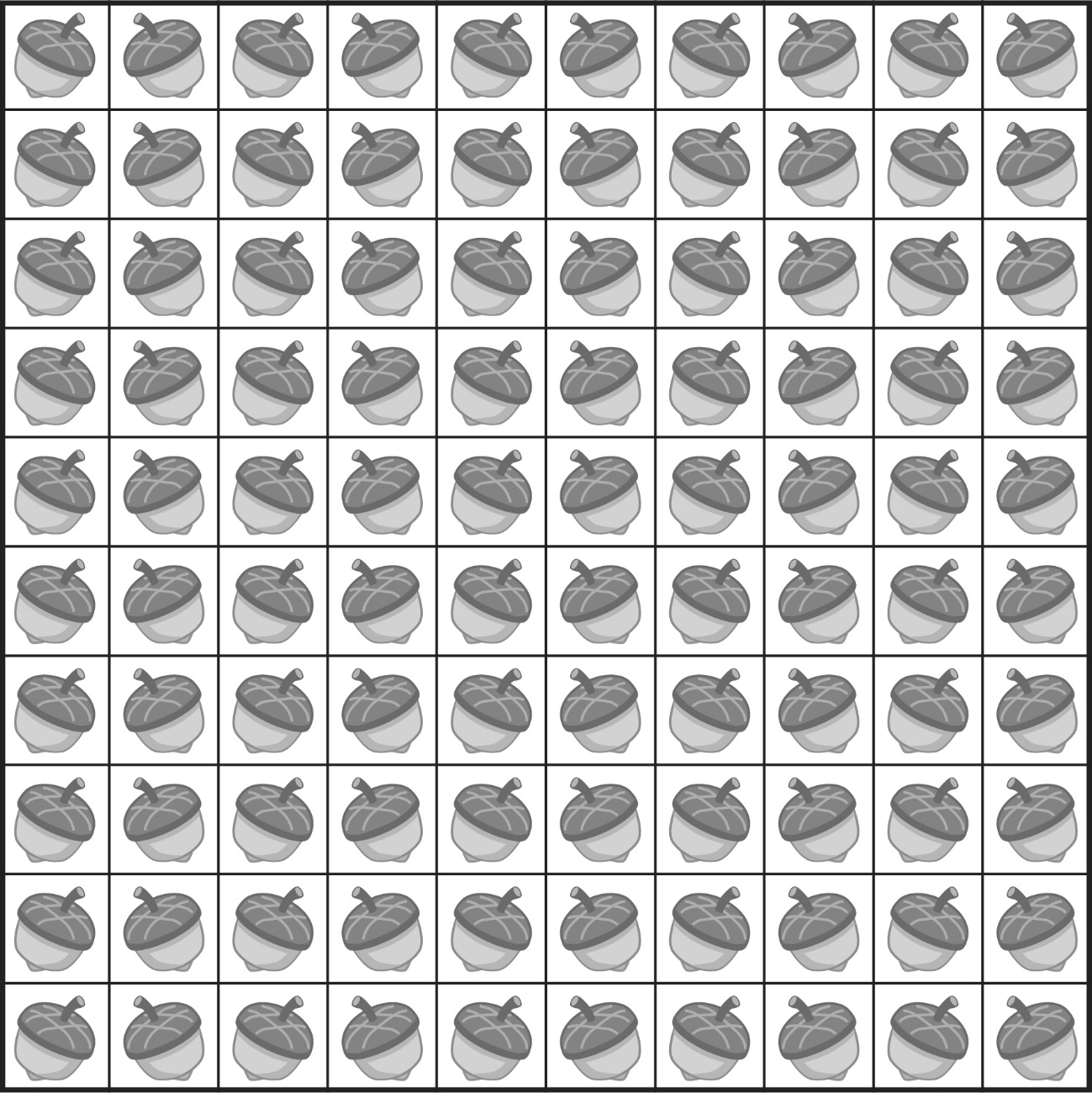 